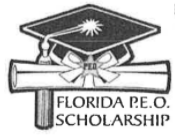 Florida P.E.O. SCHOLARSHIP APPLICATIONSCHOLARSHIP INFORMATIONThe Florida P.E.O Scholarship was established in 1994 to provide financial assistance for tuition and fees to qualified women who will be pursuing undergraduate study at a Florida college or university.SUBMISSION INFORMATIONThis scholarship will be due by ___________.ELIGIBILITYApplicant must be:FemaleA Florida resident who is a citizen or permanent legal resident of the U.S. or Canada.Accepted for admission for first year of full-time post-secondary (collegiate) study at an accredited Florida college or university (public or private).Pursuing a course of study leading to associate’s or bachelor’s degree.Sponsored by a Florida chapter of the P.E.O Sisterhood.Dual enrolled high school students are eligible.Applicant must have high scholastic standing as measured by GPA, class rank, and standardized test scores.Applicant must meet requirements of scholarship, character, and financial need.Students with Florida Pre-Paid College Funds and Take Stock in Children are NOT eligible. Students with Florida Bright Futures ARE eligible.Interested students must submit their names to Mrs. Mcclain. Interviews will be scheduled for qualified applicants. Submission of name due by ___[DEADLINE]___.GRANT AMOUNTSAwards up to $2,500 for tuition and fees. Award amounts based upon number of applicants and funds available for each year.May be renewed for second year of full-time study (24 hours in an academic year) pending submission of a completed renewal application, minimum 3.0 cumulative collegiate GPA, and sponsoring chapter recommendation.APPLICATIONSApplicants must be sponsored by a Florida Chapter of the P.E.O Sisterhood. For information about finding a local chapter to consider sponsoring the applicant for the scholarship, please send email query to: FLPEOS@gmail.comApplications must be provided by a member of the P.E.O.Student applications are due to the sponsoring Florida Chapter by ___[DEADLINE]___ and from the local chapter chairman to state scholarship committee chairman by ___[DEADLINE]___, prior to student’s next academic year of full-time study. 